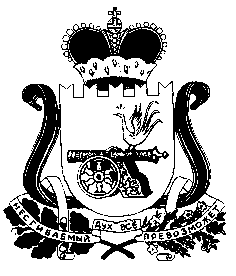 АДМИНИСТРАЦИЯ СНЕГИРЕВСКОГО СЕЛЬСКОГО ПОСЕЛЕНИЯ   ШУМЯЧСКОГО РАЙОНА  СМОЛЕНСКОЙ ОБЛАСТИРАСПОРЯЖЕНИЕот 05 апреля 2023 года                                                                                        № 9   О внесении  изменений  в    план   мероприятий   по        профилактике       террористической     и экстремисткой    деятельности    на  территории    Снегиревского         сельского             поселения  Шумячского      района   Смоленской    области    на  2023 год.         В соответствии с Федеральным законом от 06.10.2003 №131 –ФЗ «Об общих принципах организации местного самоуправления в Российской Федерации», законом Смоленской области от 30.10.2014 года №141-з  «О закреплении за сельскими поселениями Смоленской области отдельных вопросов местного значения», Федеральным законом от 06.03.2006 №35-ФЗ «О противодействии терроризму», протестом прокуратуры Шумячского района Смоленской области     1. Внести изменения  в    план   мероприятий   по профилактике  террористической    и   экстремисткой    деятельности    на  территории   Снегиревского   сельского        поселения Шумячского      района   Смоленской    области     на  2023 год,  утвержденный распоряжением Администрации Снегиревского сельского поселения Шумячского района Смоленской области от 19.01.2023 г. № 3 дополнить позицией  следующего  содержания:      2.Настоящее постановление вступает в силу со дня его подписания.Глава муниципального образованияСнегиревского  сельского поселения  Шумячского района Смоленской области                                                         В.А.Тимофеев№ п/пНаименование мероприятийсрок исполненияисполнители15Участие в мероприятиях по профилактике терроризма и экстремизма, а также по минимизации и (или) ликвидации последствий его проявлений, организуемых федеральными органами исполнительной власти и органами  исполнительной власти Смоленской областиВ течении годаАдминистрация сельского поселения